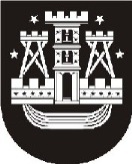 KLAIPĖDOS MIESTO SAVIVALDYBĖS ADMINISTRACIJOS DIREKTORIUSĮSAKYMASDĖL 2021 M. VASARIO 25 D. ĮSAKYMO NR. AD1-252 „DĖL KLAIPĖDOS MIESTO SAVIVALDYBĖS ĮSTAIGŲ, ĮMONIŲ VEIKLOS BEI TURTO VALDYMO optimizavimo VEIKSMŲ PLANO PATVIRTINIMO“ PAKEITIMO2021 m. gruodžio 22 d. Nr. AD1-1492KlaipėdaVadovaudamasis Lietuvos Respublikos vietos savivaldos įstatymo 18 straipsnio 1 dalimi,pakeičiu Klaipėdos miesto savivaldybės įstaigų, įmonių veiklos bei turto valdymo optimizavimo veiksmų planą, patvirtintą Klaipėdos miesto savivaldybės administracijos direktoriaus 2021 m. vasario 25  d. įsakymu Nr. AD1-252 „Dėl Klaipėdos miesto savivaldybės įstaigų, įmonių veiklos bei turto valdymo optimizavimo veiksmų plano patvirtinimo“,  ir 14 punktą išdėstau taip:Eil. Nr.Pokyčių sritisAprašymasAtsakingi asmenys / padalinysLaukiami rezultataiBiudžetinių įstaigų pertvarkaBiudžetinių įstaigų pertvarkaBiudžetinių įstaigų pertvarkaBiudžetinių įstaigų pertvarkaBiudžetinių įstaigų pertvarka14.Vykdyti naujos struktūros veiklos efektyvumo stebėsenąNustatyti stebėsenos rodiklius ir vertinti naujos KMSA struktūros efektą. Stebėsenos pagrindimu bus galima teikti pasiūlymus dėl KMSA struktūros tobulinimo. Galimi stebėsenos rodikliai – strateginio veiklos plano priemonių, projektų įgyvendinimo rodikliai, mikroklimato tyrimai, darbuotojų kaita ir pan.Personalo skyrius, Strateginio planavimo skyriusIki 2022-02-01 pateikti stebėsenos rezultatai.Iki 2021-12-31 atliktas KMSA mikroklimato tyrimas. Savivaldybės administracijos direktoriusGintaras Neniškis